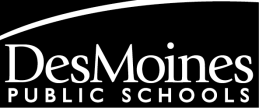 Office of Human ResourcesSign Language Paraprofessional Salary Schedule2019-20LicenseTemporary LicenseBase = $19.25.Longevity computed at 6% of the base after completion of 10 years of service.7.5 hours per day, 190 days per year.2017-18 - An additional $500.00 annual will be paid for the Registry of Interpreter Certification for the Deaf (RID) Nationwide. Summer rate of pay will be equivalent to employee’s current hourly rate.  LicenseLicenseLicenseLicenseLicenseStep None  AA  BA  BA + 15  BA + 30 1    24.06     24.38     24.70        25.02        25.33 2    24.38     24.70     25.02        25.33        25.65 3    24.70     25.02     25.33        25.65        25.97 4    25.02     25.33     25.65        25.97        26.29 5    25.33     25.65     25.97        26.29        26.60 6    25.65     25.97     26.29        26.60        26.92 7    25.97     26.29     26.60        26.92        27.24 8    26.29     26.60     26.92        27.24        27.56 9    26.60     26.92     27.24        27.56        27.87 10    26.92     27.24     27.56        27.87        28.19 11    28.08     28.39     28.71        29.03        29.35 12    28.08     28.39     28.71        29.03        29.35 13    28.08     28.39     28.71        29.03        29.35 Temp LicenseStep None 119.25219.57319.89420.20